Philippine Registered Nurse	SUMMARY OF QUALIFICATION:Skilled nurse professional looking for a challenging and responsible role where my skills, knowledge and abilities can be enhanced and utilized effectively. Very energetic with sense of responsibilities; react positively and very quickly on emergencies.Holder of DHA license, Currently employed as Registered Nurse in Dubai UAEWith 3 years relevant experience as a Nurse in Occupational/Industrial setting in the Philippines (regular employee status)8 months (regular employee status) Pharmacy Assistant experienceAbility to observe, examine, identify problem and take precaution measures to take care of patient.Strong ability to identify the needs of the patient and focus on the investigation of the physical and psychosocial development.Ability to demonstrate the therapies and treatment methods to the patient and their families.Profound organizational and communication skills both verbally and written.Ability to handle the queries of the client and their families and also resolve them.Demonstrate and educate client and families regarding the prevention measures and treatment procedures.Personal profile:Date of Birth: September 25, 1988	Place: ManilaCivil status: Single	Citizenship: FilipinoHeight: 5’8”	Weight: 120 lbs.Religion: Born Again Christian	Occupation: Laborer/Machinist	Occupation: None/housewifeWorking Experience:Registered NurseQuality Life Medical CenterFloor P4 Marina Terrace Building Dubai Marina, Dubai UAEHelping in the Reception Area when needed such as patient registration, health Insurance, answering phone inquiries, booking of patient appointmentBariatric Department:Provide nursing care of all pre-operative and post-operative patients who undergo bariatric surgery (Gastric Band, Gastric Sleeve, Gastric Bypass)o	Responsible in assisting the Surgeons in minor procedures such as gastric band adjustment, biopsy, barium swallow, X-ray, UTZ, ECGo Blood extraction for pre-operative assessment and post-operative laboratory requested by the General Physician o Keeping the file of patient, confidentiality of all informationAdministrative oversight of the outpatient clinic, patient education, support group leadership, policy and procedure development.Assisting the Plastic surgeon in wound dressing cases, consultation, and suture removal, biopsy, mole removal.Assisting the Dermatologist in doing procedures especially skin care treatment, laser, vela shape body contouringJoining date: February 1, 2015 up to presentReceptionist/SecretaryDoctors Clinic Diagnostic CentreOffice Address: Building 7WA Office 1025 Dubai Airport Free Zone UAEClinic Address: Building 64 Block-A Ground floor Dubai Health Care CityResponsible in contacting companies of medical supplies for medical equipment needed in the clinic in Dubai Healthcare City and hospital in Khartoum SudanReviewing quotations given by the supplier of medical equipmentResponsible in contacting manufacturers of pharmaceutical raw materials needed in Unimed Pharmacy in Khartoum SudanReviewing certificate of analysis of pharmaceutical raw materialsResponsible for answering telephone calls and inquiriesRepresents physician by screening incoming telephone calls; recording and transmitting messages; scheduling, receivingReceiving documents from different facilities (bank, hospital, clinic, etc) reviewing and forwarding to the Doctor and Finance DirectorSubmits daily report of accomplishments, positive and negative feedback from suppliers of medical equipmentFiling and documentationAssisting the Clinic Nurse/Manager in office worksResponsible in job vacancy posting, reviewing CV’s of applicants needed in Khartoum Sudan hospital and DHCC ClinicFrom July 16, 2014 up to January 20, 2015Benefits Assistant/NurseCompany: Alternative Network Resources UnlimitedMember Services/HR DepartmentMakati City PhilippinesBenefits AssistantDoes the computation of sickness and maternity benefit to be received by the personnel on leaveProcessing accident insurance of membersUpdating all employees about health tips/any updates from Philippine Department of Health (DOH)Processing Social Security System (SSS) health, sickness, and maternity benefits for membersNurseSafety Officer: in-charge of safety and health of the employees inside the premisesChecking pre-employment medicalAdminister first aid in case of emergenciesMonitoring employees on sick leave and maternity leaveIdentify the needs of patient, what to do based on their cases/diseaseHandling queries regarding health and sickness of members/employeesMonitoring vital signs of employees with health conditions such as hypertension, etc.Recommending medicines that are suitable in case or health problem of the patient (e.g. over the counter drugs)Inventory of medicine supplies in the companyMonitor/in-charge of medical equipments or safe keeping of itCoordinating with Supervisors regarding the sickness of all members on field (industrial setting, restaurant setting)from October 21, 2013 to February 28, 2014Company NurseCompany: Suyen Corporation (Bench)HR/Admin DepartmentPhilippinesCompany Clinic NurseChecking pre-employment medical (discretion of company)Nurse on duty at warehouse (Industrial setting)Administer first aid in case of emergenciesSpecial knowledge/skills about Health Benefits/Government agencies: Social Security System SSS; Home Mutual Development Fund/Pag-IBIG; Philippine Health Insurance/PhilHealthAdminister and monitor newly hired orientation programs specifically about Health Benefits, Sickness and Maternity, SSS, Pag IBIG, Philhealth; rules, regulations and policies of the company. As well as the re-contract personnelMonitoring employees on sick leave and maternity leaveDoes the computation of sickness and maternity benefit to be received by the personnel on leaveIdentify the needs of employees/patient, what to do based on their cases/diseaseHandling queries regarding health and sickness of employeesIn-charge of receiving documents from different stores specifically sickness notification/medical certificate, pregnancy notification, incident/accident reportsChecking medical and give endorsement for fit to work after clearance of Company DoctorAdminister vaccination to employeesAssisting Company Doctor in such treatment like wound dressing etc.Helping Co-Nurse in Annual health fairfrom January 7, 2011 to July 20, 2013 Pharmacy Assistant and CashierCompany: Drug IncorporatedStore Operations Department (Pharmacy)Zamora Nolasco, Recto Manila Philippines o Pharmacy AssistantAssisting customers’ prescription of medicine, reading prescriptions of doctorsWith knowledge about generic and brand name of some medicinesManaging and rotating the inventory within the pharmacyRecommending medicines that are suitable in case or health problem of the patient (e.g. over the counter drugs)Assisting Licensed Pharmacist by performing a variety of administrative and support duties in the pharmacyResponsible for answering phones and directing patient and health-care professional calls to the appropriate superiorResponsible for stocking shelves and ringing up patients' ordersMonitoring and recording (for pull out) expiration of medicinesCashieringReceive payment by cash, check, credit cards, vouchers, or automatic debitsIssue receipts, refunds, credits, or change due to customers/patientsCount money in cash drawers at the beginning of shifts to ensure that amounts are correct and that there is adequate changeGreet customers entering establishmentsMaintain clean and orderly checkout areasEstablish or identify prices, services or admission, and tabulate bills using calculators, cash registersFrom July 22, 2009 to March 31, 2010Seminars Attended:Bariatric Surgery: Emirates Society for Laparo-Endoscopic Surgeons May 7, 2015Empowering Filipino Nurses: Exploring Career Prospect: by Jean Panares Reyala RN, RM, MPH, MGM (Executive Director of NLPGN) and by Col. Evelyn Bautista GSC, MAN, Command Nurse AFPMC (Chief Nurse of V. Luna General Hospital) February 19, 2009Power and Empowerment in Nursing: Looking Backward to Inform the Future: by Ray A.Gapuz RN, MAN February 18, 2009Trainings Attended:Pre-Analytics Training Certificate: by Dr. Mohamad Al Khatib of York Diagnostic Laboratories held at Quality Life Medical Center April 1, 2015Basic Occupational Health and Safety (BOSH) Training: Synerquest Management Consultancy Inc. (Occupational Health and Safety Center) Department Of Labor and Employment Accredited3day Basic IV Therapy Training: Parañaque Medical Center ANSAP/Infusion Nurses Society AccreditedRelated Learning Experience:Community Health Nursing: Barangay Mambugan Antipolo City, RizalOrthopedic Nursing: Philippine Orthopedic CenterCommunicable Disease Nursing: San Lazaro HospitalPsychiatric Nursing: National Center for Mental HealthGroups/Organization: i-care Foundation Ministry: Volunteer, Medical TeamFirst Name of Application CV No: 1672734Whatsapp Mobile: +971504753686 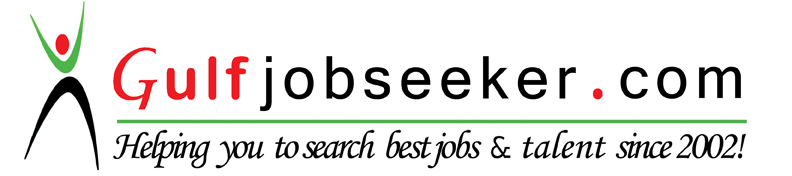 Educational Background:Year GraduatedTertiary: Metropolitan Hospital College of NursingSY 2008-2009(Manila)Course: Bachelor of Science in NursingSecondary: Ramon Torres National High SchoolSY 2004-2005(Manila)Primary: Felipe G. Calderon Integrated SchoolSY 2000-2001(Manila)